Dear Local Vendor,Do you want to save millions of lives? World Malaria Day is Monday, April 25, and The United Methodist Church in Upper New York would like to partner with you by directing our members, family, friends and neighbors all across the state to eat at your establishment on that Monday, April 25 to support Imagine No Malaria on World Malaria Day 2016. Imagine No Malaria is a global health initiative of The United Methodist Church that has pledged $75 million to help end needless deaths from malaria. Malaria is 100 percent preventable, treatable and beatable, but it still kills upwards of 500,000 people annually. Of those deaths, 78 percent are children under the age of 5. Our efforts to end deaths through Imagine No Malaria are concentrated in Africa, where 90 percent of the world’s deaths from malaria occur and where a child dies every two minutes –720 children a day – from a tiny mosquito bite. Upper New York includes all of New York State except for the Greater New York City area and Long Island. On April 25, all 168,000+ United Methodists across Upper New York have been challenged to raise awareness and funds for the life-saving work of Imagine No Malaria, believing that together we can make malaria history as it is in our own country.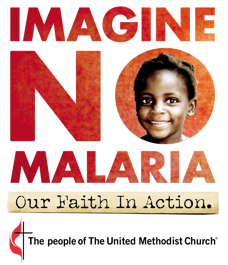 We would like to partner with you in this healing and hopeful work by giving a portion of your proceeds on World Malaria Day, Monday, April 25, to Imagine No Malaria. We will advertise and direct our members, and their friends and family to any partnering restaurant that has pledged a portion of its World Malaria Day proceeds to Imagine No Malaria. You just tell us the who, what, when and where, and we’ll get the word out all across Upper New York and provide you with promotional materials. It’s a win-win-win for everyone: you will get great business, advertisement, and a tax write-off for your charitable contribution; our stomachs will be filled with great food; and we will be saving lives in Africa by coming together on Monday, April 25 for a bite to eat to stop a bite that kills. We will literally be changing the world and saving lives by coming together to share a meal in Upper New York. Your support of Imagine No Malaria would be greatly appreciated. All (100 percent) of your charitable contribution will go to Imagine No Malaria, and you will receive an acknowledgement letter for your charitable donation upon receipt of your gift. If you would like to participate, please complete the enclosed “INM World Malaria Day” form, and email or mail by April 15, 2016.You can learn more about life-giving work of Imagine No Malaria at www.ImagineNoMalaria.org or please feel free to contact me, the Upper New York Field Coordinator for Imagine No Malaria. Thank you for your consideration! Sincerely,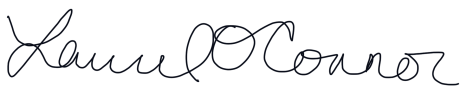 Laurel O’Connor(855) 424-7878 ext. 327Africa360@unyumc.orgwww.unyumc.org/mission/africa-360Business/Organization Name: _________________________________________________________________Address: __________________________________________________________________________________Contact Person(s): __________________________________________________________________________Phone: (_______)___________________ Email:__________________________________________________Website: _________________________________________________________________________________Facebook _____________________________________ Twitter _____________________________________CheckYes! We will participate in World Malaria Day on Monday, April 25, and a portion of the proceeds will be given to Imagine No Malaria. Choose Breakfast	LunchDinnerAll DayChoose We will contribute _________% of the [MEAL SELECTED ABOVE] proceeds to Imagine No Malaria.We will contribute _________per person eating lunch with us on April 25.We will give a portion of the proceeds from the purchase of _______________________________________________________________________________________________ on our menu.We will give a flat charitable donation of $_____________ to Imagine No Malaria.Other: ______________________________________________________________________________Name: __________________________________________________________ Date: ____________________Signature: _________________________________________________________________________________Please submit this form and, if you have one, send a high resolution JPEG of your business logo to Africa360@unyumc.org by April 15, 2016. Please make charitable donations to The Upper New York Conference, and mail to the Upper New York Conference, Attn: Africa 360, 324 University Ave., 3rd Fl., Syracuse, NY 13210. Upon receipt of your charitable donation, you will receive an acknowledgement letter. Thank you for participating in World Malaria Day and supporting the work of Imagine No Malaria!